ПРАВИТЕЛЬСТВО ЯМАЛО-НЕНЕЦКОГО АВТОНОМНОГО ОКРУГАПОСТАНОВЛЕНИЕот 29 июля 2016 г. N 732-ПО КООРДИНАЦИОННОМ СОВЕТЕ ПО ОБЕСПЕЧЕНИЮ ПОЭТАПНОГО ДОСТУПАНЕГОСУДАРСТВЕННЫХ ОРГАНИЗАЦИЙ, ОСУЩЕСТВЛЯЮЩИХ ДЕЯТЕЛЬНОСТЬВ СОЦИАЛЬНОЙ СФЕРЕ, К БЮДЖЕТНЫМ СРЕДСТВАМ, ВЫДЕЛЯЕМЫМНА ПРЕДОСТАВЛЕНИЕ СОЦИАЛЬНЫХ УСЛУГ НАСЕЛЕНИЮВ целях обеспечения координации деятельности исполнительных органов Ямало-Ненецкого автономного округа, органов местного самоуправления муниципальных образований в Ямало-Ненецком автономном округе, общественных объединений, организаций и учреждений по модернизации социальной сферы посредством расширения участия организаций негосударственного сектора в предоставлении услуг в социальной сфере Правительство Ямало-Ненецкого автономного округа постановляет:(в ред. постановления Правительства ЯНАО от 22.06.2023 N 513-П)1. Создать координационный совет по обеспечению поэтапного доступа негосударственных организаций, осуществляющих деятельность в социальной сфере, к бюджетным средствам, выделяемым на предоставление социальных услуг населению.(в ред. постановления Правительства ЯНАО от 30.12.2021 N 1259-П)2. Утвердить:состав координационного совета по обеспечению поэтапного доступа негосударственных организаций, осуществляющих деятельность в социальной сфере, к бюджетным средствам, выделяемым на предоставление социальных услуг населению, согласно приложению N 1;(в ред. постановления Правительства ЯНАО от 30.12.2021 N 1259-П)Положение о координационном совете по обеспечению поэтапного доступа негосударственных организаций, осуществляющих деятельность в социальной сфере, к бюджетным средствам, выделяемым на предоставление социальных услуг населению, согласно приложению N 2.(в ред. постановления Правительства ЯНАО от 30.12.2021 N 1259-П)3. Утратил силу. - Постановление Правительства ЯНАО от 11.11.2020 N 1304-П.ГубернаторЯмало-Ненецкого автономного округаД.Н.КОБЫЛКИНПриложение N 1Утвержденпостановлением ПравительстваЯмало-Ненецкого автономного округаот 29 июля 2016 года N 732-ПСОСТАВКООРДИНАЦИОННОГО СОВЕТА ПО ОБЕСПЕЧЕНИЮ ПОЭТАПНОГО ДОСТУПАНЕГОСУДАРСТВЕННЫХ ОРГАНИЗАЦИЙ, ОСУЩЕСТВЛЯЮЩИХ ДЕЯТЕЛЬНОСТЬВ СОЦИАЛЬНОЙ СФЕРЕ, К БЮДЖЕТНЫМ СРЕДСТВАМ, ВЫДЕЛЯЕМЫМНА ПРЕДОСТАВЛЕНИЕ СОЦИАЛЬНЫХ УСЛУГ НАСЕЛЕНИЮчлен Правительства Ямало-Ненецкого автономного округа, обеспечивающий формирование и реализацию государственной политики Ямало-Ненецкого автономного округа в сфере прогнозирования, стратегического и программного планирования социально-экономического развития Ямало-Ненецкого автономного округа (председатель координационного совета)член Правительства Ямало-Ненецкого автономного округа, обеспечивающий формирование и реализацию государственной политики Ямало-Ненецкого автономного округа в сфере социального развития, семейной и демографической политики (заместитель председателя координационного совета)директор департамента экономики Ямало-Ненецкого автономного округа (заместитель председателя координационного совета)заместитель начальника управления - начальник отдела экономики социальной сферы управления экономики бюджетной сферы департамента экономики Ямало-Ненецкого автономного округа (секретарь координационного совета)Члены координационного совета:член Правительства Ямало-Ненецкого автономного округа, обеспечивающий формирование и реализацию государственной политики Ямало-Ненецкого автономного округа в сфере обеспечения совершенствования системы государственного управления Ямало-Ненецкого автономного округачлен Правительства Ямало-Ненецкого автономного округа, обеспечивающий формирование и реализацию государственной политики Ямало-Ненецкого автономного округа в сфере международной, внешнеэкономической и межрегиональной деятельности Ямало-Ненецкого автономного округачлен Правительства Ямало-Ненецкого автономного округа, обеспечивающий формирование и реализацию государственной политики Ямало-Ненецкого автономного округа в сфере взаимодействия Губернатора Ямало-Ненецкого автономного округа, Правительства Ямало-Ненецкого автономного округа и иных исполнительных органов Ямало-Ненецкого автономного округа с политическими партиями, региональными и местными национально-культурными автономиями, иными общественными объединениями, некоммерческими и религиозными организациями, формирования условий для развития институтов гражданского обществапредседатель Комитета Законодательного Собрания Ямало-Ненецкого автономного округа по социальной политике (по согласованию)директор департамента здравоохранения Ямало-Ненецкого автономного округадиректор департамента имущественных отношений Ямало-Ненецкого автономного округадиректор департамента культуры Ямало-Ненецкого автономного округадиректор департамента образования Ямало-Ненецкого автономного округадиректор департамента социальной защиты населения Ямало-Ненецкого автономного округадиректор департамента по физической культуре и спорту Ямало-Ненецкого автономного округадиректор департамента молодежной политики Ямало-Ненецкого автономного округадиректор департамента занятости населения Ямало-Ненецкого автономного округадиректор департамента по делам коренных малочисленных народов Севера Ямало-Ненецкого автономного округазаместитель директора департамента финансов Ямало-Ненецкого автономного округа, начальник управления планирования расходов социальной сферы и государственных органовГлава муниципального образования город Салехард (по согласованию)Глава города Губкинского (по согласованию)Глава города Лабытнанги (по согласованию)Глава города Новый Уренгой (по согласованию)Глава города Ноябрьска (по согласованию)Глава города Муравленко (по согласованию)Глава Красноселькупского района (по согласованию)Глава Надымского района (по согласованию)Глава Приуральского района (по согласованию)Глава Пуровского района (по согласованию)Глава Тазовского района (по согласованию)Глава Шурышкарского района (по согласованию)Глава Ямальского района (по согласованию)представитель Общественной палаты Ямало-Ненецкого автономного округа (по согласованию)представитель Общественного совета при департаменте здравоохранения Ямало-Ненецкого автономного округа (по согласованию)председатель правления окружной общественной организации "Ямальское общество врачей", член некоммерческого партнерства "Национальная Медицинская Палата" (по согласованию)председатель общественного совета при департаменте культуры Ямало-Ненецкого автономного округа (по согласованию)директор некоммерческой организации "Благотворительный фонд поддержки детей Ямало-Ненецкого автономного округа "ЯМИНЕ" (по согласованию)председатель региональной общественной организации "Федерация спортивного туризма Ямало-Ненецкого автономного округа", член общественного совета при департаменте по физической культуре и спорту Ямало-Ненецкого автономного округа (по согласованию)представитель общественного совета при департаменте социальной защиты населения Ямало-Ненецкого автономного округа (по согласованию)Приложение N 2Утвержденопостановлением ПравительстваЯмало-Ненецкого автономного округаот 29 июля 2016 года N 732-ППОЛОЖЕНИЕО КООРДИНАЦИОННОМ СОВЕТЕ ПО ОБЕСПЕЧЕНИЮ ПОЭТАПНОГО ДОСТУПАНЕГОСУДАРСТВЕННЫХ ОРГАНИЗАЦИЙ, ОСУЩЕСТВЛЯЮЩИХ ДЕЯТЕЛЬНОСТЬВ СОЦИАЛЬНОЙ СФЕРЕ, К БЮДЖЕТНЫМ СРЕДСТВАМ, ВЫДЕЛЯЕМЫМНА ПРЕДОСТАВЛЕНИЕ СОЦИАЛЬНЫХ УСЛУГ НАСЕЛЕНИЮI. Общие положения1.1. Координационный совет по обеспечению поэтапного доступа негосударственных организаций, осуществляющих деятельность в социальной сфере, к бюджетным средствам, выделяемым на предоставление социальных услуг населению, является координационным органом, образованным для обеспечения согласованных действий исполнительных органов Ямало-Ненецкого автономного округа, органов местного самоуправления муниципальных образований в Ямало-Ненецком автономном округе, общественных объединений, организаций и учреждений при реализации Комплекса мер по обеспечению поэтапного доступа негосударственных организаций, осуществляющих деятельность в социальной сфере, к бюджетным средствам, выделяемым на предоставление социальных услуг населению, и комплексного плана Ямало-Ненецкого автономного округа по обеспечению поэтапного доступа негосударственных организаций, осуществляющих деятельность в социальной сфере, к бюджетным средствам, выделяемым на предоставление социальных услуг населению (далее - координационный совет, исполнительные органы автономного округа, органы местного самоуправления, автономный округ, Комплекс мер, комплексный план, негосударственные организации).(в ред. постановлений Правительства ЯНАО от 30.12.2021 N 1259-П, от 22.06.2023 N 513-П)1.2. Координационный совет в своей деятельности руководствуется Конституцией Российской Федерации, федеральными конституционными законами, федеральными законами, актами Президента Российской Федерации, актами Правительства Российской Федерации, Уставом (Основным законом) автономного округа, законами автономного округа, постановлениями Губернатора автономного округа, постановлениями Правительства автономного округа, а также настоящим Положением.II. Основные задачи координационного советаОсновными задачами координационного совета являются:2.1. Обеспечение согласованных действий исполнительных органов автономного округа, органов местного самоуправления и негосударственных организаций при решении вопросов обеспечения поэтапного доступа негосударственных организаций, осуществляющих деятельность в социальной сфере, к бюджетным средствам, выделяемым на предоставление социальных услуг населению.(в ред. постановлений Правительства ЯНАО от 30.12.2021 N 1259-П, от 22.06.2023 N 513-П)2.2. Координация проведения мероприятий, выработка рекомендаций и предложений, содействие проведению разъяснительной работы по вопросам реализации Комплекса мер.(в ред. постановления Правительства ЯНАО от 30.12.2021 N 1259-П)2.3. Содействие созданию равных условий доступа негосударственных организаций к бюджетным средствам, выделяемым на предоставление услуг в социальной сфере.(в ред. постановления Правительства ЯНАО от 30.12.2021 N 1259-П)2.4. Содействие развитию и распространению лучших практик по предоставлению населению услуг в социальной сфере, внедрению в практику инновационных социальных технологий, реализуемых негосударственными организациями.(в ред. постановления Правительства ЯНАО от 30.12.2021 N 1259-П)III. Функции координационного советаКоординационный совет при реализации возложенных на него задач выполняет следующие функции:3.1. Координирует деятельность исполнительных органов автономного округа, органов местного самоуправления по реализации Комплекса мер, комплексного плана.(в ред. постановлений Правительства ЯНАО от 30.12.2021 N 1259-П, от 22.06.2023 N 513-П)3.2. Осуществляет анализ хода исполнения мероприятий Комплекса мер, комплексного плана.(в ред. постановления Правительства ЯНАО от 30.12.2021 N 1259-П)3.3. Разрабатывает предложения, планы действий, направленные на повышение эффективности реализуемых мер по выполнению Комплекса мер, комплексного плана.(в ред. постановления Правительства ЯНАО от 30.12.2021 N 1259-П)3.4. Осуществляет другие функции, вытекающие из задач координационного совета.IV. Права координационного советаКоординационный совет в пределах своей компетенции имеет право:4.1. запрашивать и получать от исполнительных органов автономного округа, органов местного самоуправления необходимые информацию, материалы и документы;(в ред. постановления Правительства ЯНАО от 22.06.2023 N 513-П)4.2. заслушивать на своих заседаниях представителей исполнительных органов автономного округа, органов местного самоуправления, руководителей негосударственных организаций по вопросам, относящимся к компетенции координационного совета;(в ред. постановлений Правительства ЯНАО от 30.12.2021 N 1259-П, от 22.06.2023 N 513-П)4.3. создавать временные и (или) постоянные рабочие группы, привлекая к работе специалистов заинтересованных структур и ведомств для обеспечения деятельности координационного совета, подготовки предложений по отдельным вопросам, относящимся к компетенции координационного совета;4.4. вносить в установленном порядке предложения, требующие решения Губернатора автономного округа или Правительства автономного округа;4.5. направлять в исполнительные органы автономного округа, органы местного самоуправления, учреждения и организации автономного округа рекомендации по рассматриваемым вопросам;(в ред. постановления Правительства ЯНАО от 22.06.2023 N 513-П)4.6. принимать решения по рассматриваемым вопросам, относящимся к компетенции координационного совета.V. Организация работы координационного совета5.1. Состав координационного совета утверждается постановлением Правительства автономного округа.Координационный совет формируется в составе председателя координационного совета, двух заместителей председателя координационного совета, секретаря координационного совета и его членов.(в ред. постановления Правительства ЯНАО от 30.12.2021 N 1259-П)Члены координационного совета участвуют в его работе на безвозмездной основе.5.2. Заместитель председателя координационного совета осуществляет функции председателя координационного совета в его отсутствие (отпуск, временная нетрудоспособность, командировка и т.п.).(п. 5.2 в ред. постановления Правительства ЯНАО от 30.12.2021 N 1259-П)5.3. Заседания координационного совета проводятся по мере необходимости, но не реже 1 раза в год.5.4. Решения координационного совета принимаются путем открытого голосования простым большинством голосов присутствующих на заседании членов координационного совета. В случае равенства голосов решающим является голос председателя координационного совета.Решения, рекомендации и предложения координационного совета оформляются протоколом заседания, который подписывает его председатель (в его отсутствие - заместитель председателя) и секретарь координационного совета.5.5. Председатель координационного совета организует и планирует его работу, осуществляет общий контроль за реализацией принятых координационным советом решений и рекомендаций.Заседания координационного совета назначаются председателем координационного совета по предложениям лиц, входящих в его состав.5.6. Секретарь координационного совета организует проведение заседаний координационного совета, формирует повестку заседания, информирует членов координационного совета об очередном заседании не позднее 5 рабочих дней до дня очередного заседания, а также ведет и оформляет протокол его заседания.5.7. Заседание координационного совета считается правомочным, если на нем присутствует более половины членов координационного совета.5.8. В период временного отсутствия (отпуск, временная нетрудоспособность, командировка и т.п.) обязанности и полномочия заместителя председателя координационного совета, секретаря и членов координационного совета из утвержденного состава координационного совета исполняют лица, замещающие их по должности.5.9. По решению председателя координационного совета заседания координационного совета могут проводиться в форме заочного голосования.В этом случае секретарь координационного совета готовит проект протокола заседания координационного совета и направляет его на рассмотрение членам координационного совета в течение 5 рабочих дней с момента принятия решения о проведении заседания в форме заочного голосования.Члены координационного совета в течение 3 рабочих дней со дня получения проекта протокола направляют в адрес секретаря координационного совета в письменной форме свое мнение по каждому вопросу, поставленному на голосование.Секретарь координационного совета на основании полученных мнений в течение 5 рабочих дней составляет протокол заседания комиссии, после чего протокол подлежит подписанию и направлению всем членам координационного совета в течение 3 рабочих дней с момента подписания.Заочное голосование считается правомочным, если проголосовало более половины членов координационного совета. Решения координационного совета в рамках заочного голосования принимаются простым большинством голосов членов координационного совета, принявших участие в голосовании. В случае равенства голосов решающим является голос председателя координационного совета.Протокол заседания (заочного голосования) координационного совета подписывается председателем и секретарем координационного совета. Секретарь координационного совета направляет копии протокола заседания (заочного голосования) в течение 5 рабочих дней со дня его подписания членам координационного совета, а также заинтересованным исполнительным органам автономного округа.(в ред. постановления Правительства ЯНАО от 22.06.2023 N 513-П)5.10. Протоколы заседания координационного совета публикуются на официальном сайте исполнительного органа автономного округа, осуществляющего организационное обеспечение деятельности координационного совета.(в ред. постановления Правительства ЯНАО от 22.06.2023 N 513-П)5.11. На заседания координационного совета могут приглашаться представители социально ориентированных некоммерческих организаций, организаций социального предпринимательства.5.12. Организационное обеспечение деятельности координационного совета осуществляет департамент экономики автономного округа.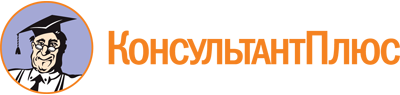 Постановление Правительства ЯНАО от 29.07.2016 N 732-П
(ред. от 22.06.2023)
"О координационном совете по обеспечению поэтапного доступа негосударственных организаций, осуществляющих деятельность в социальной сфере, к бюджетным средствам, выделяемым на предоставление социальных услуг населению"
(вместе с "Положением о координационном совете по обеспечению поэтапного доступа негосударственных организаций, осуществляющих деятельность в социальной сфере, к бюджетным средствам, выделяемым на предоставление социальных услуг населению")Документ предоставлен КонсультантПлюс

www.consultant.ru

Дата сохранения: 26.11.2023
 Список изменяющих документов(в ред. постановлений Правительства ЯНАО от 28.04.2017 N 409-П,от 23.08.2017 N 874-П, от 29.01.2019 N 57-П, от 20.03.2019 N 255-П,от 11.11.2020 N 1304-П, от 30.12.2021 N 1259-П, от 02.06.2022 N 537-П,от 22.06.2023 N 513-П)Список изменяющих документов(в ред. постановлений Правительства ЯНАО от 30.12.2021 N 1259-П,от 02.06.2022 N 537-П, от 22.06.2023 N 513-П)Список изменяющих документов(в ред. постановлений Правительства ЯНАО от 11.11.2020 N 1304-П,от 30.12.2021 N 1259-П, от 22.06.2023 N 513-П)